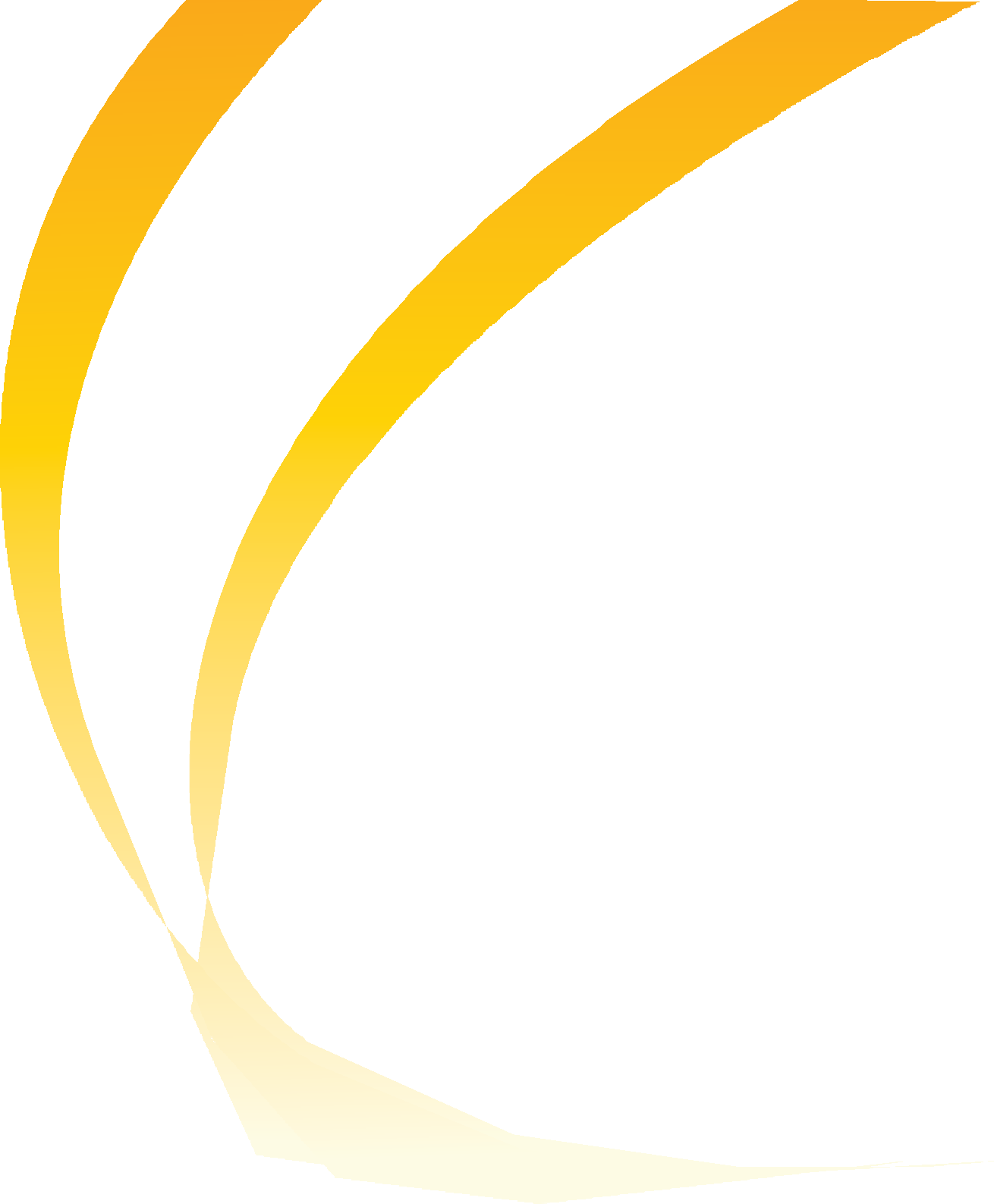 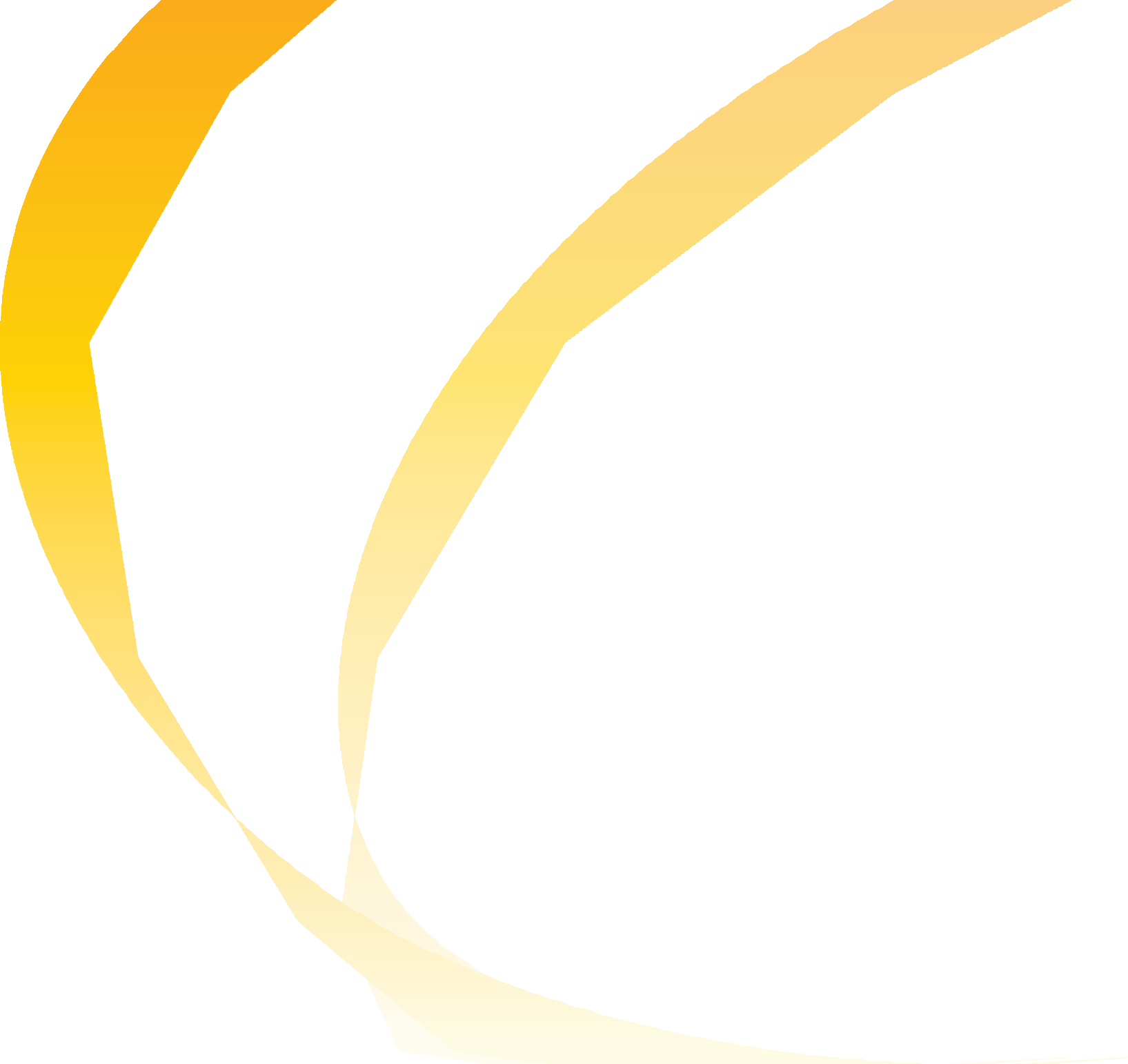 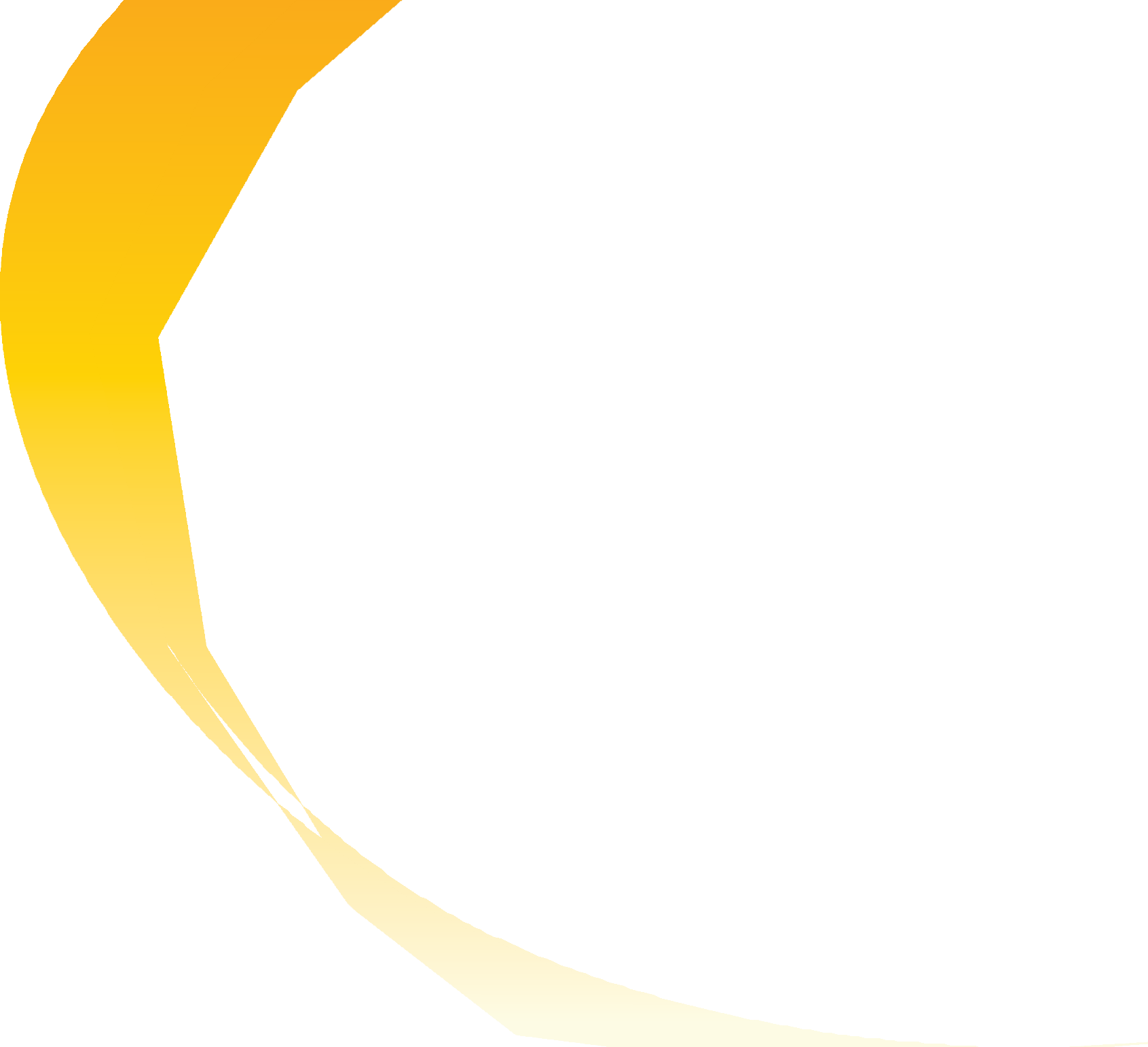 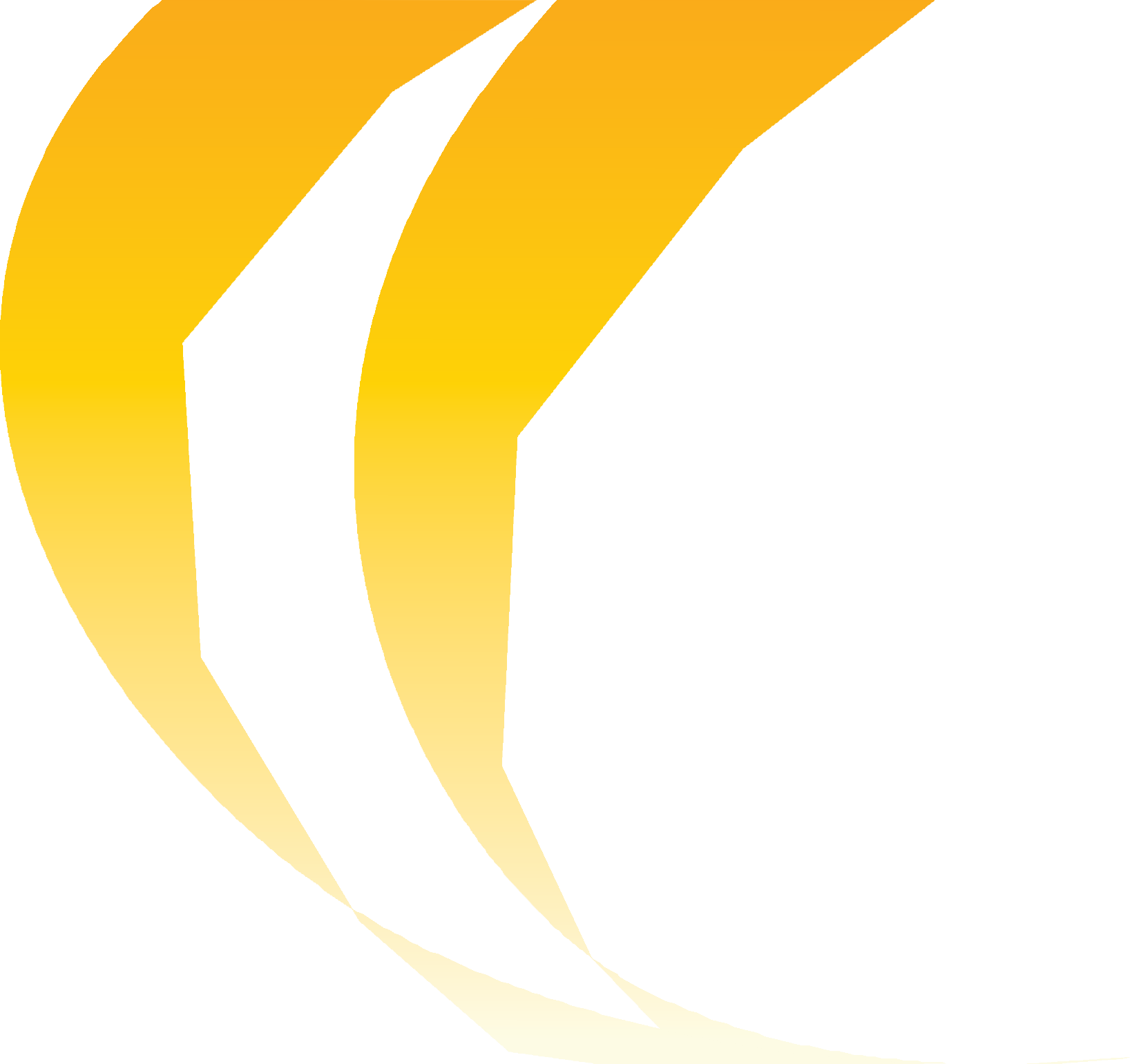 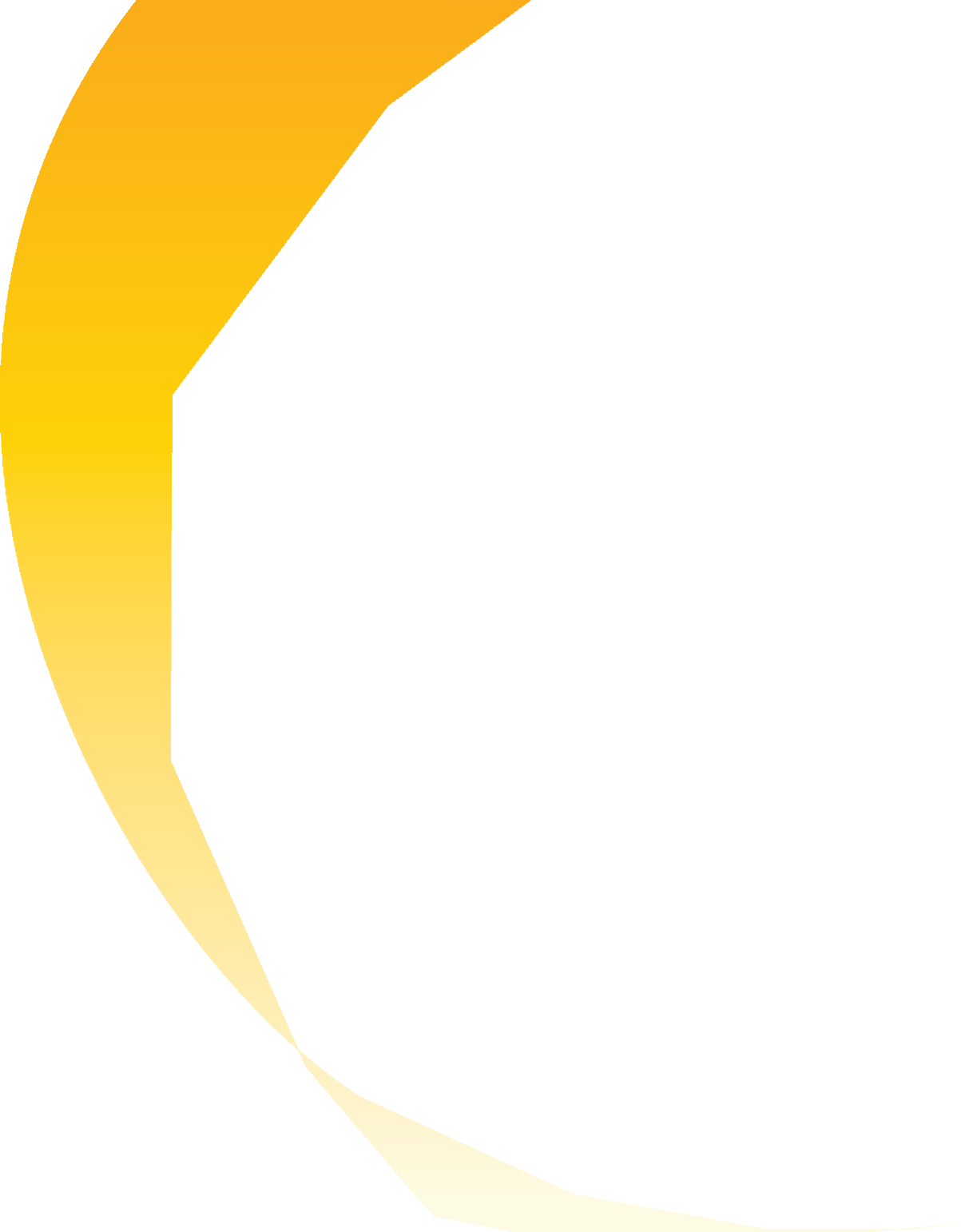 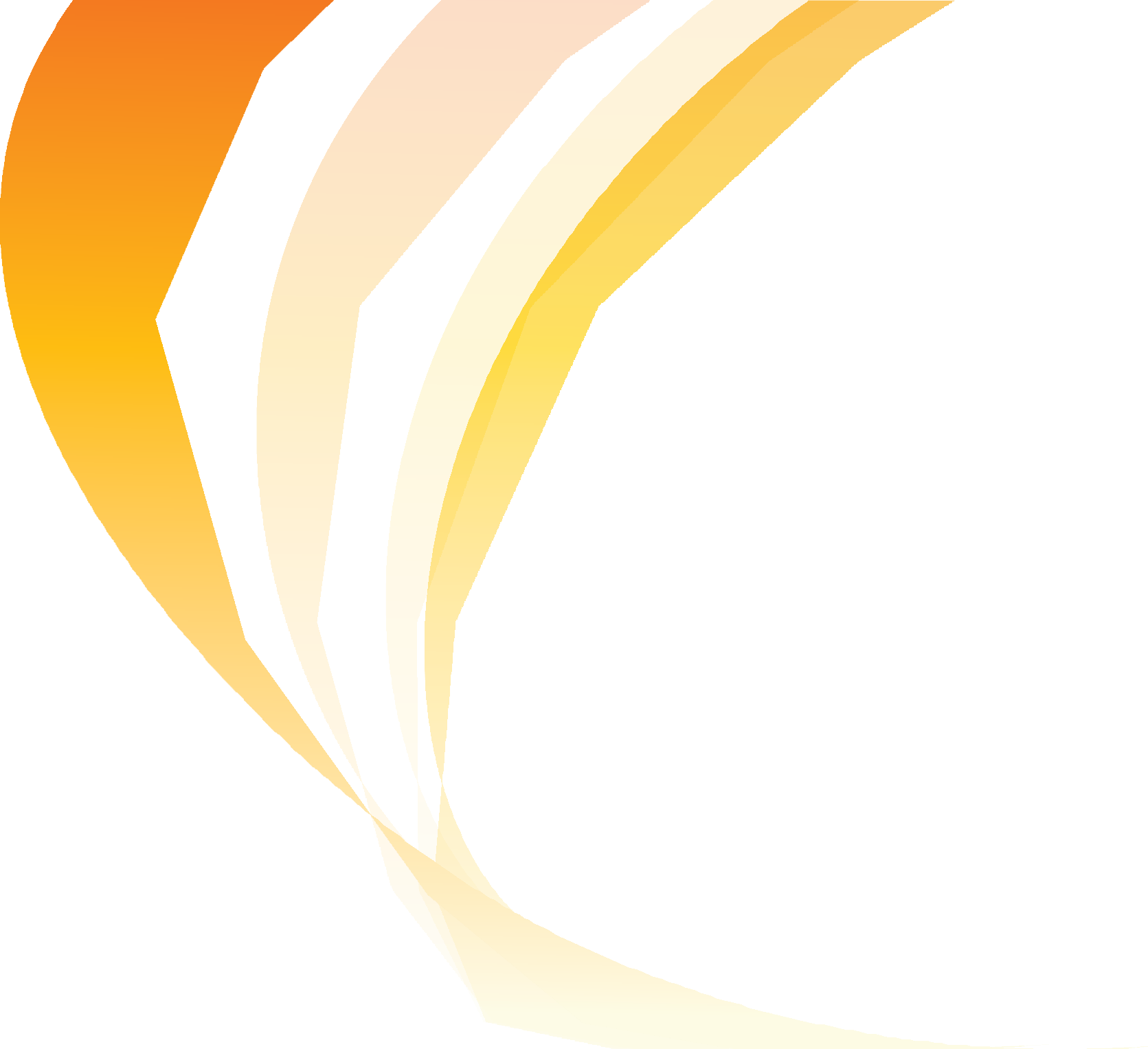 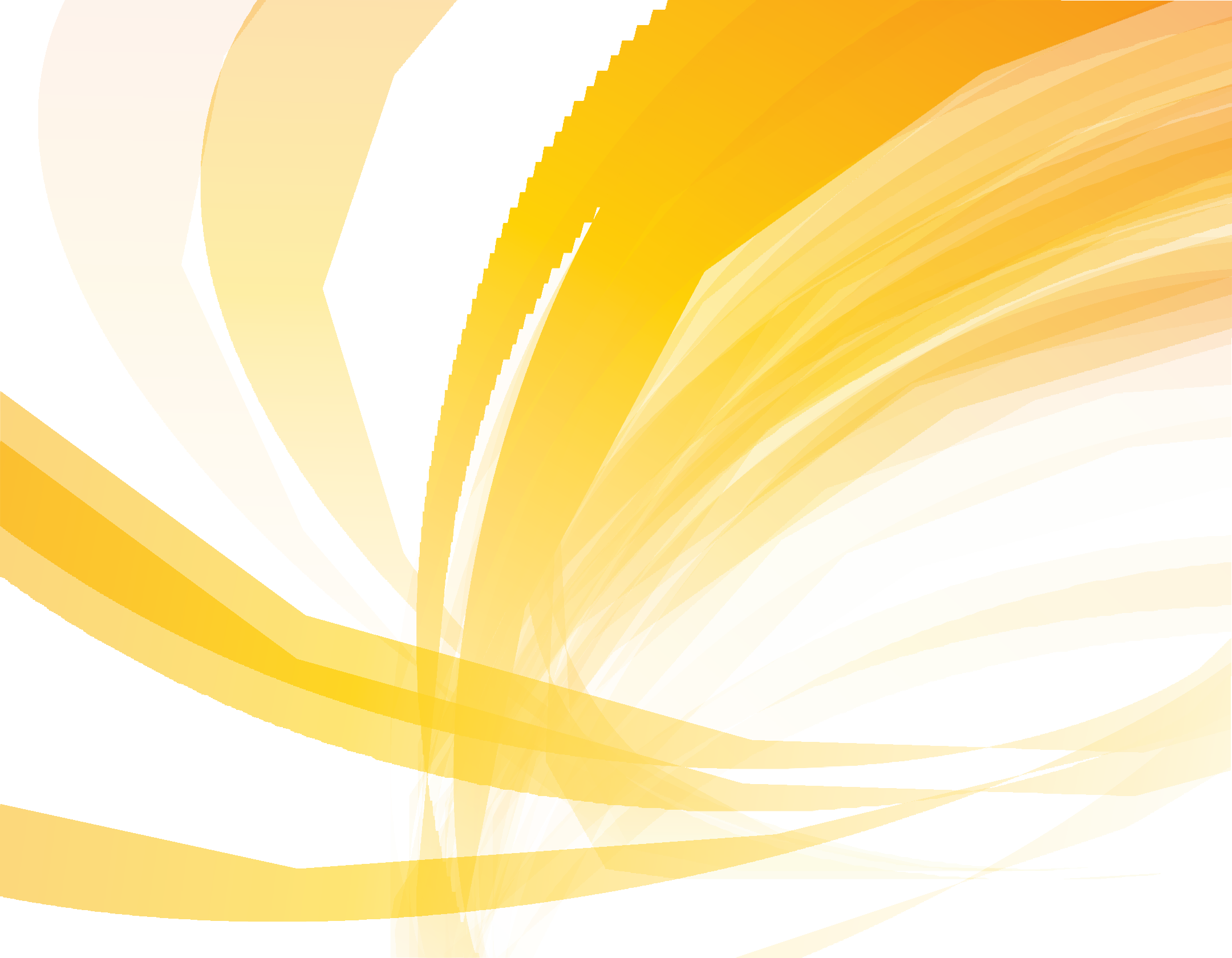 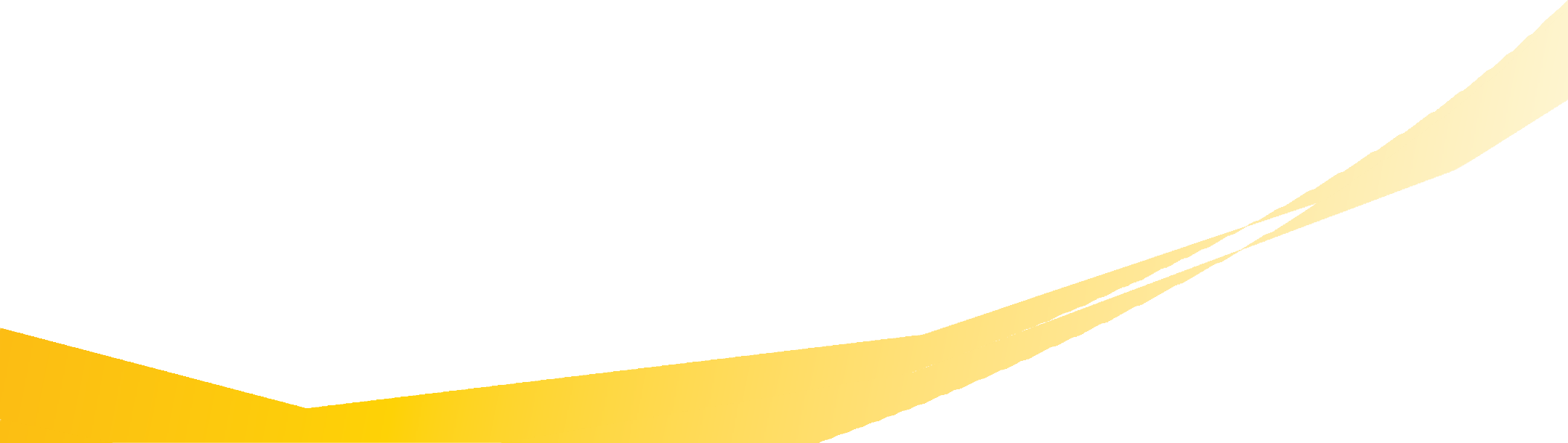 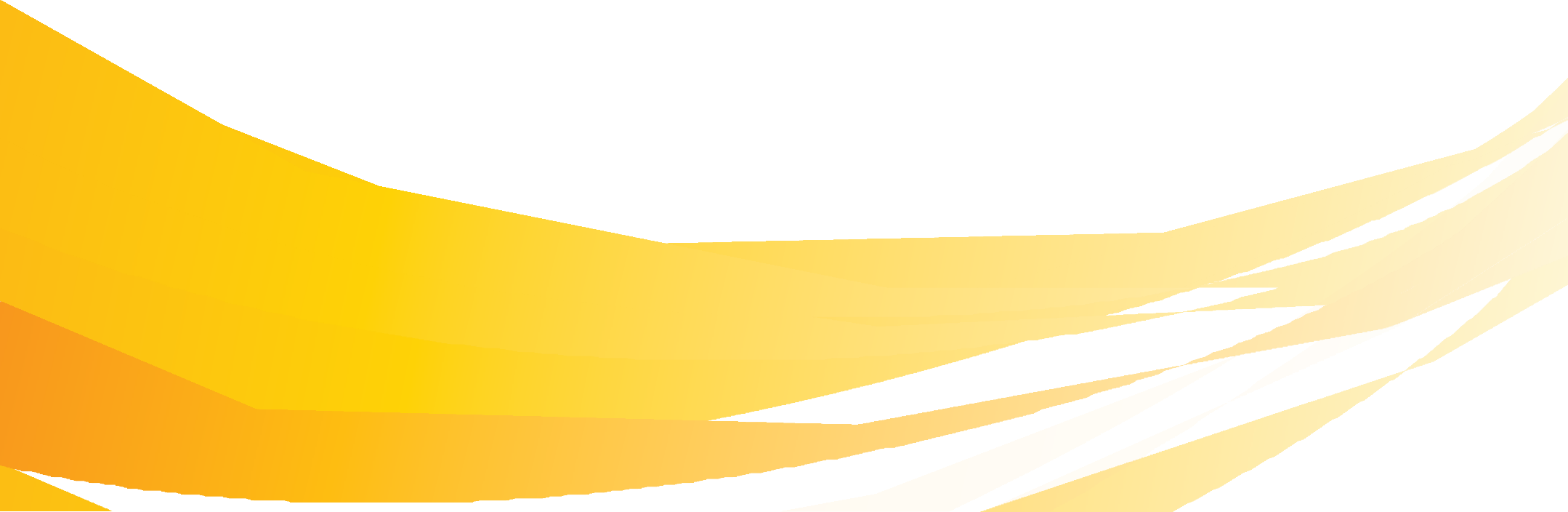 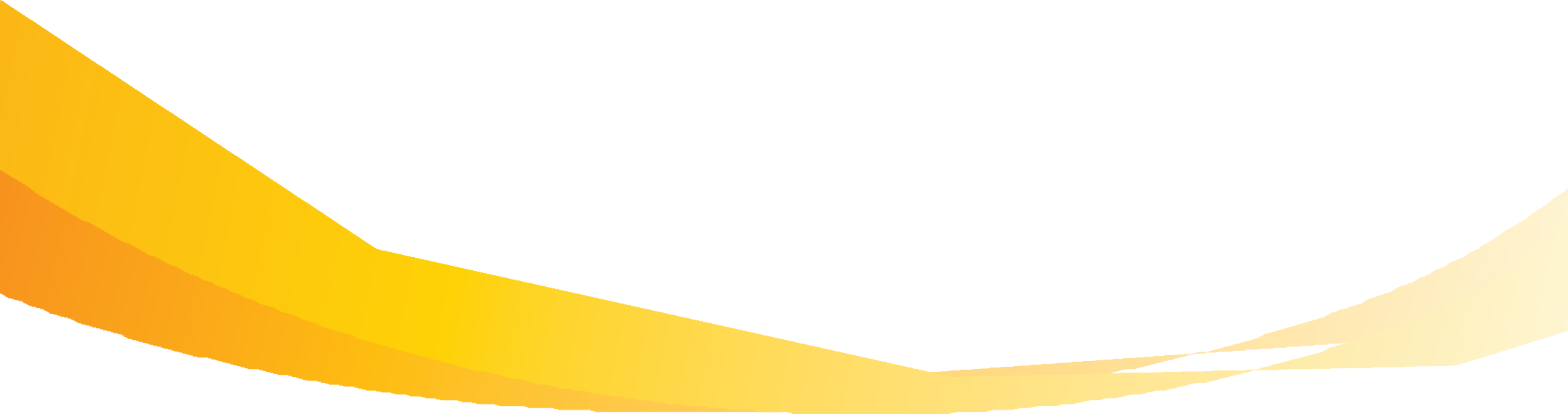 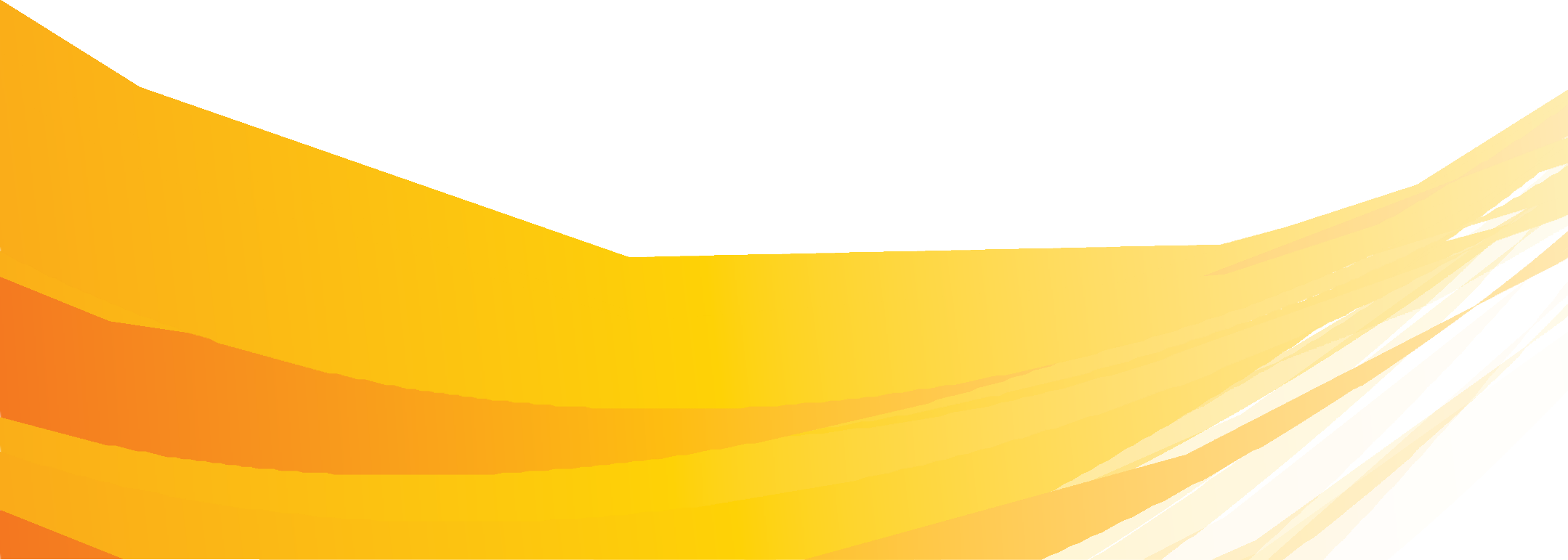 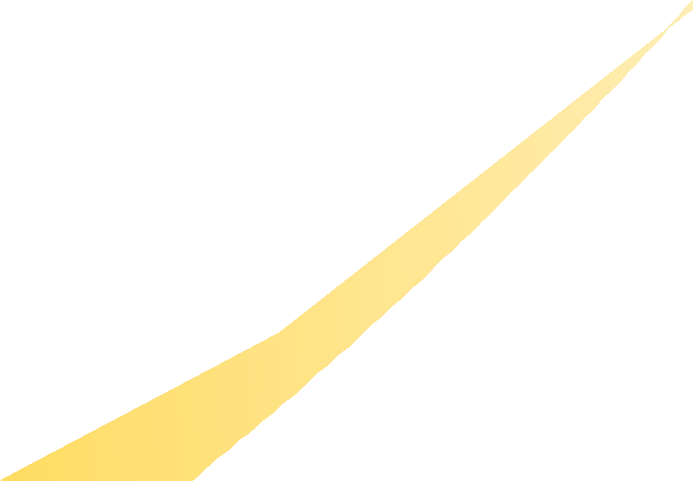 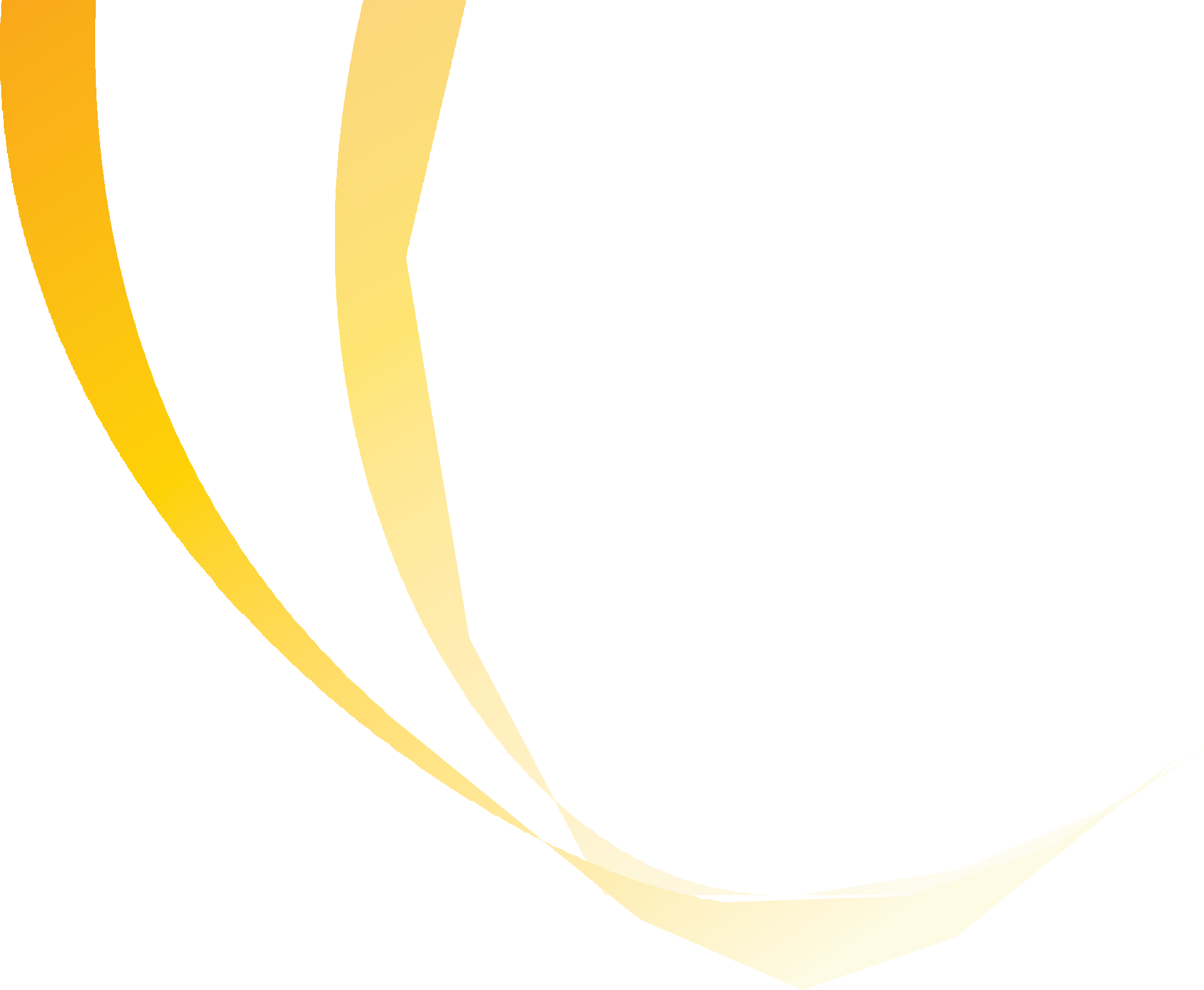 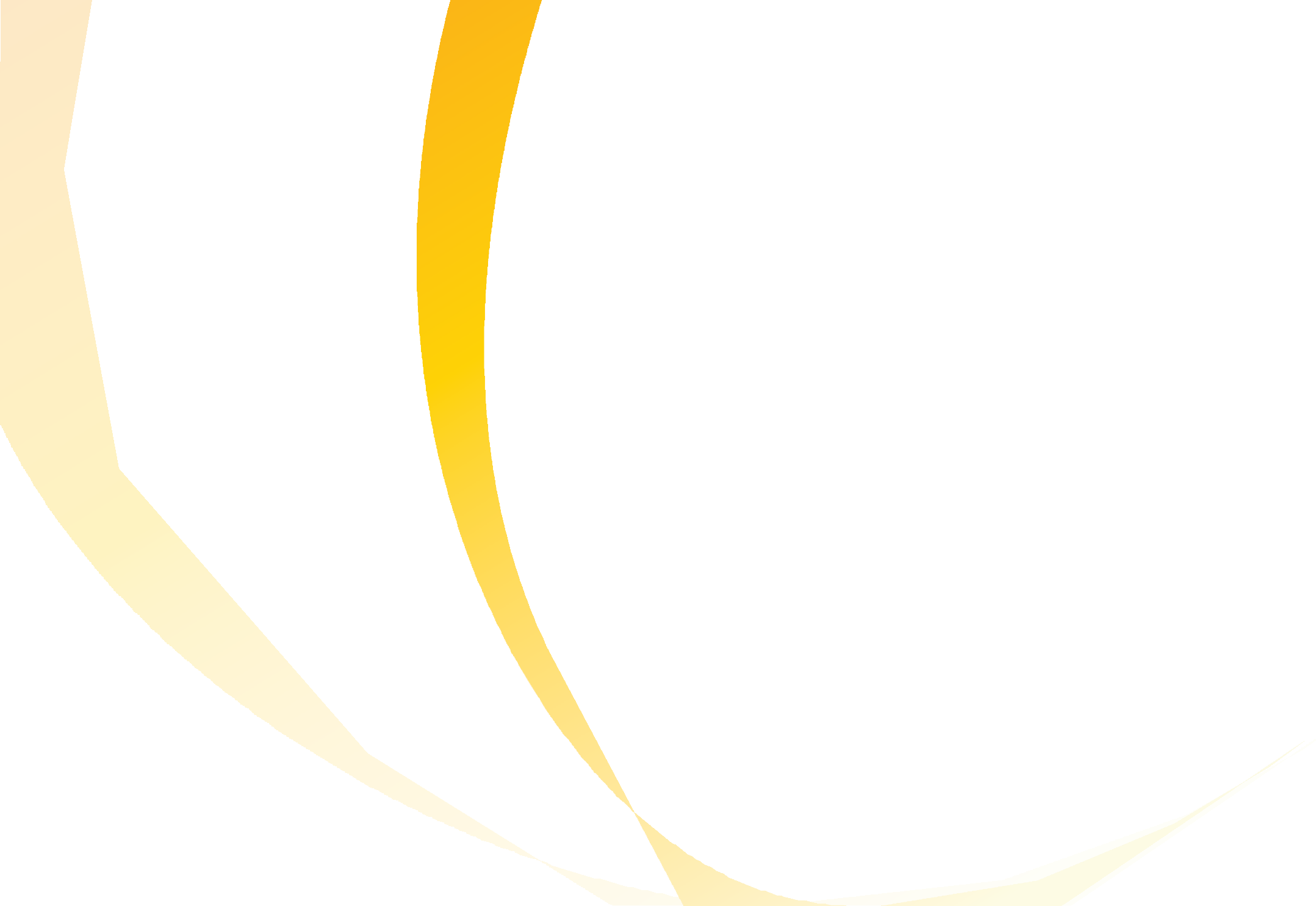 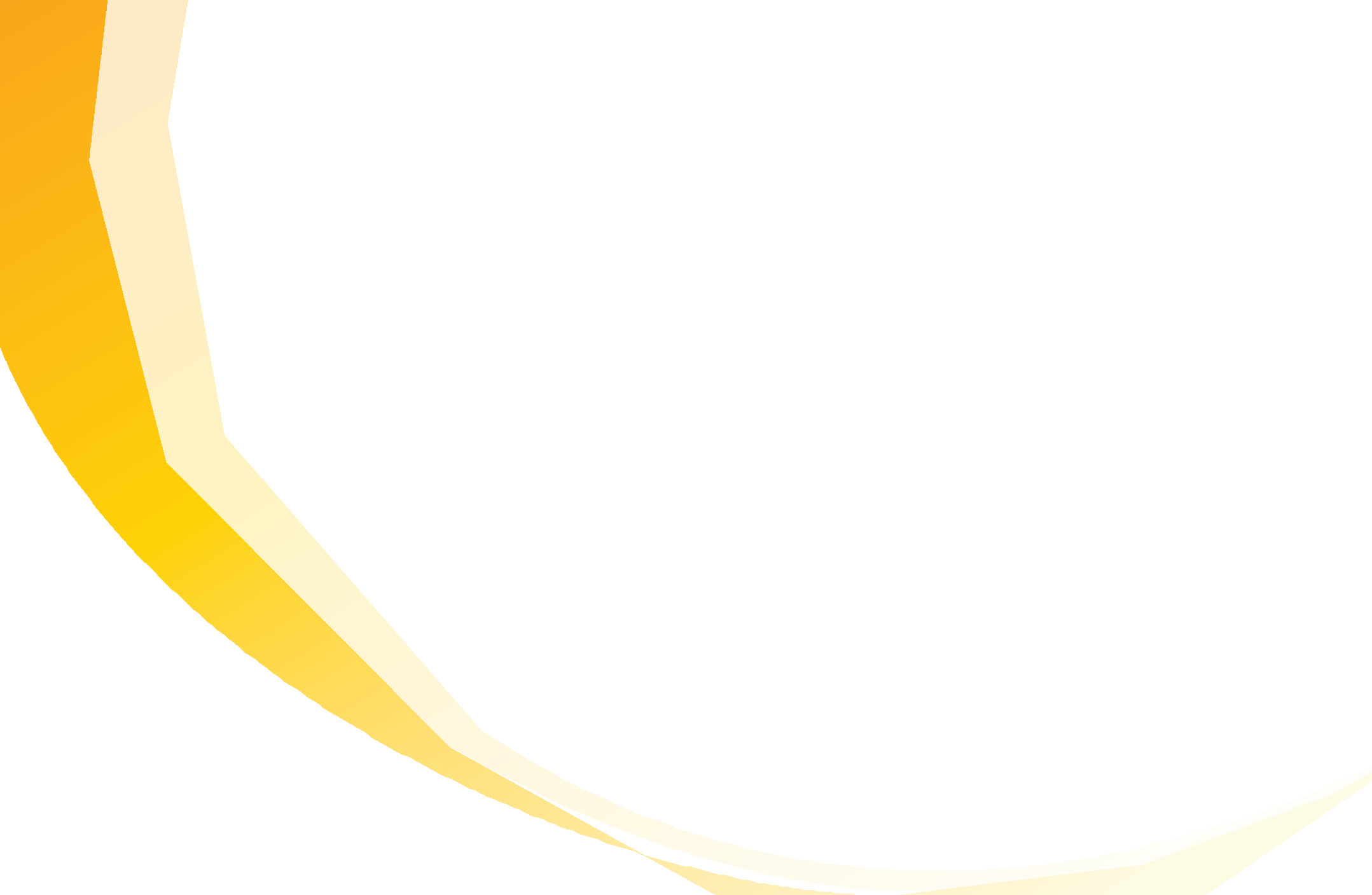 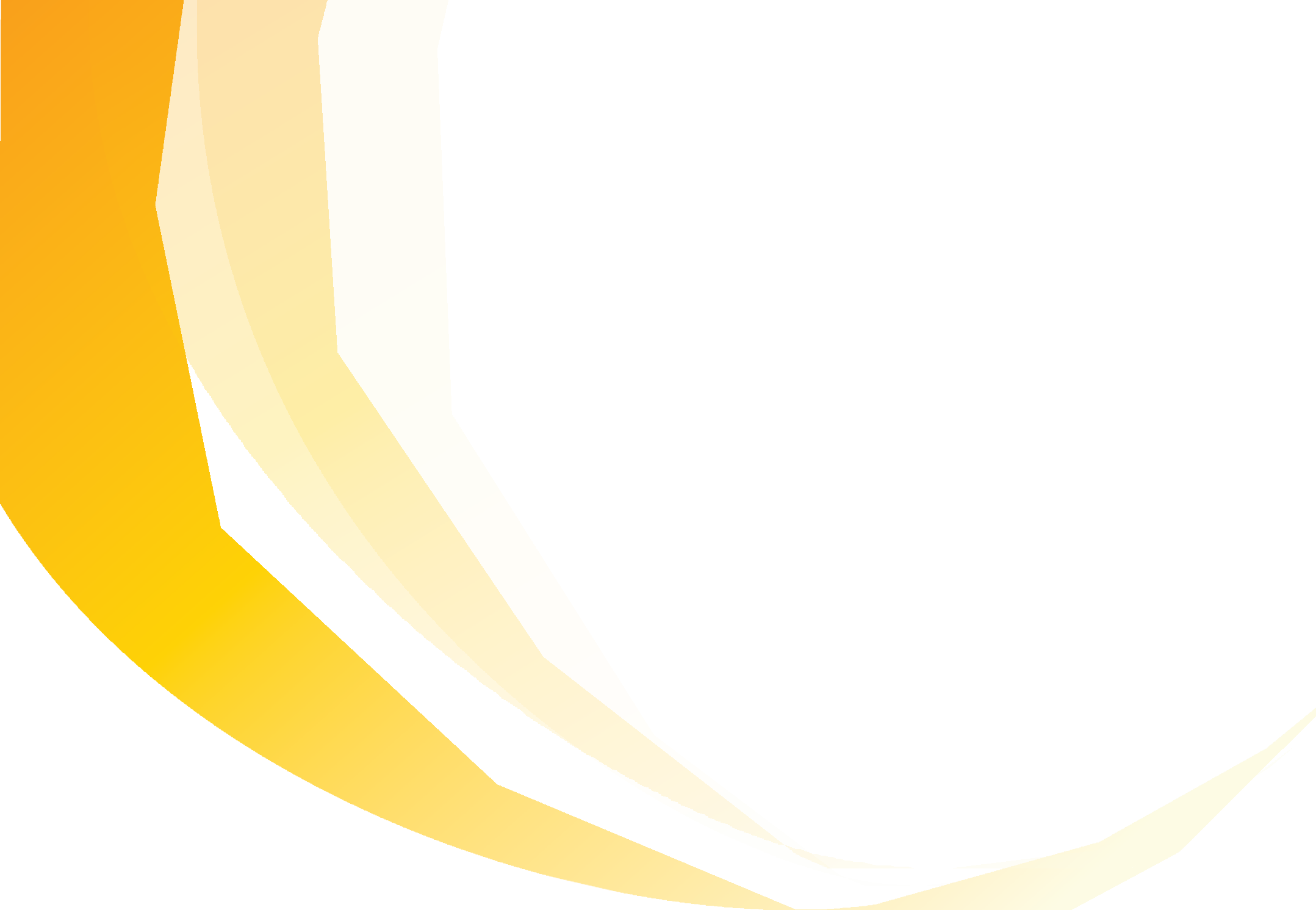 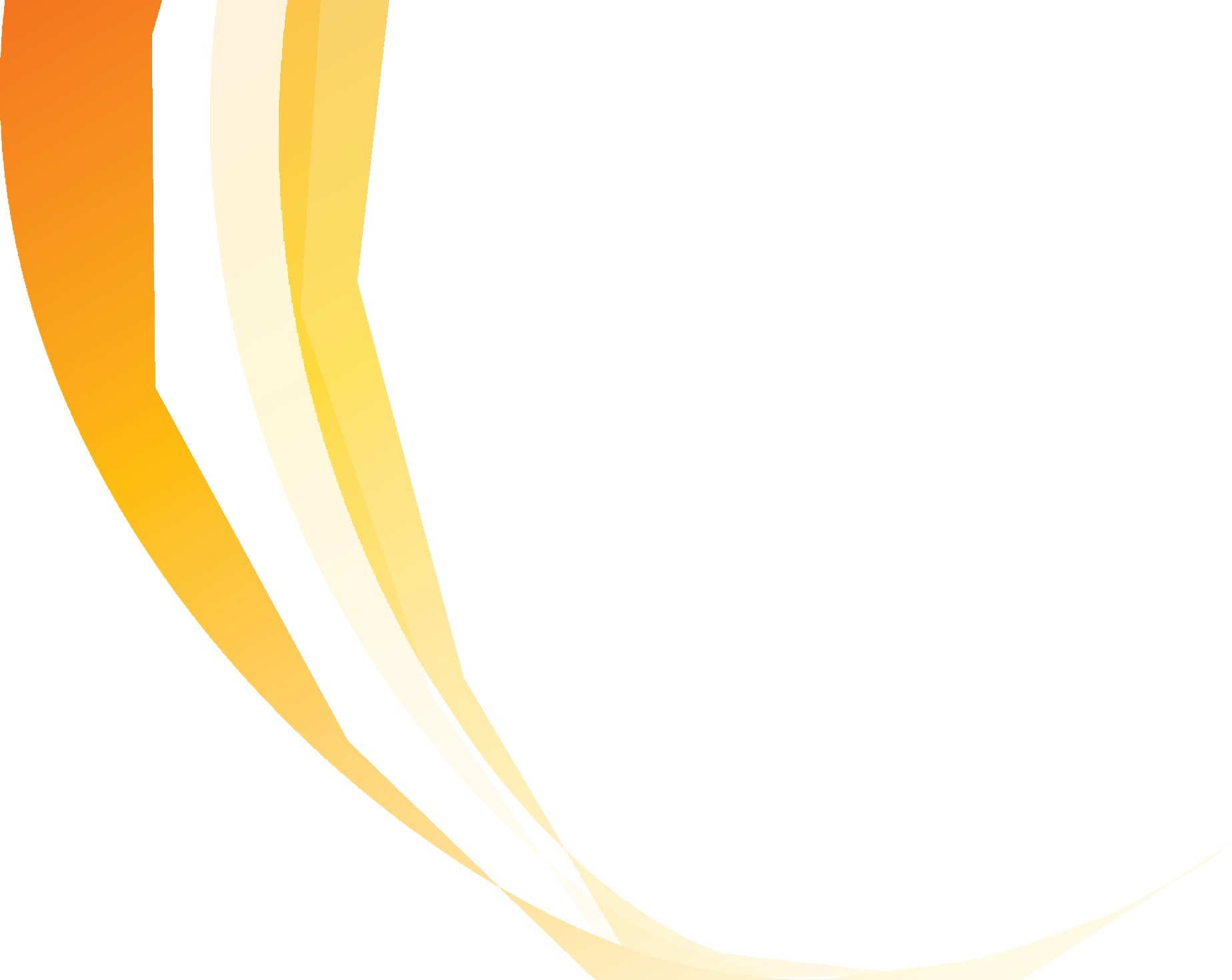 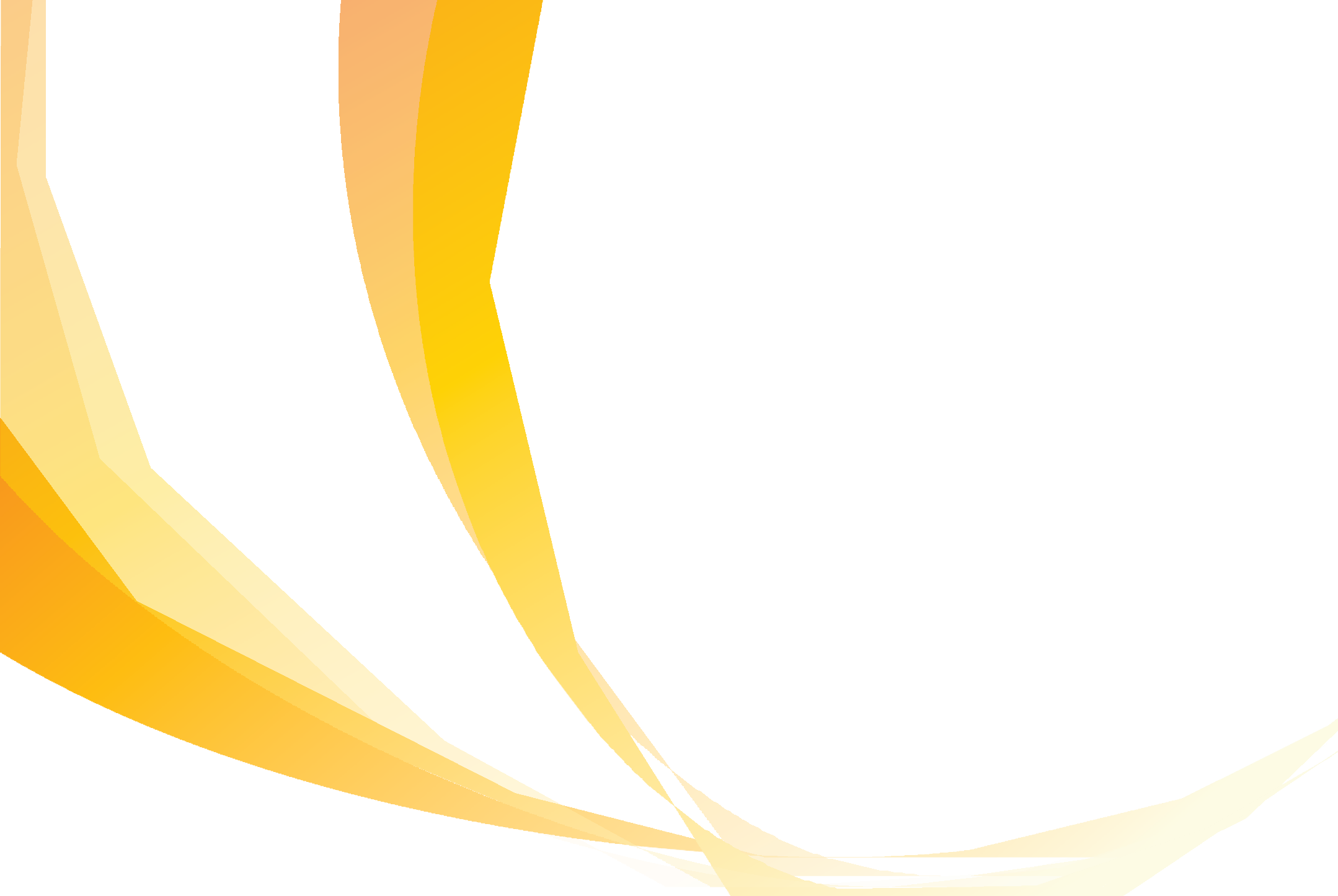 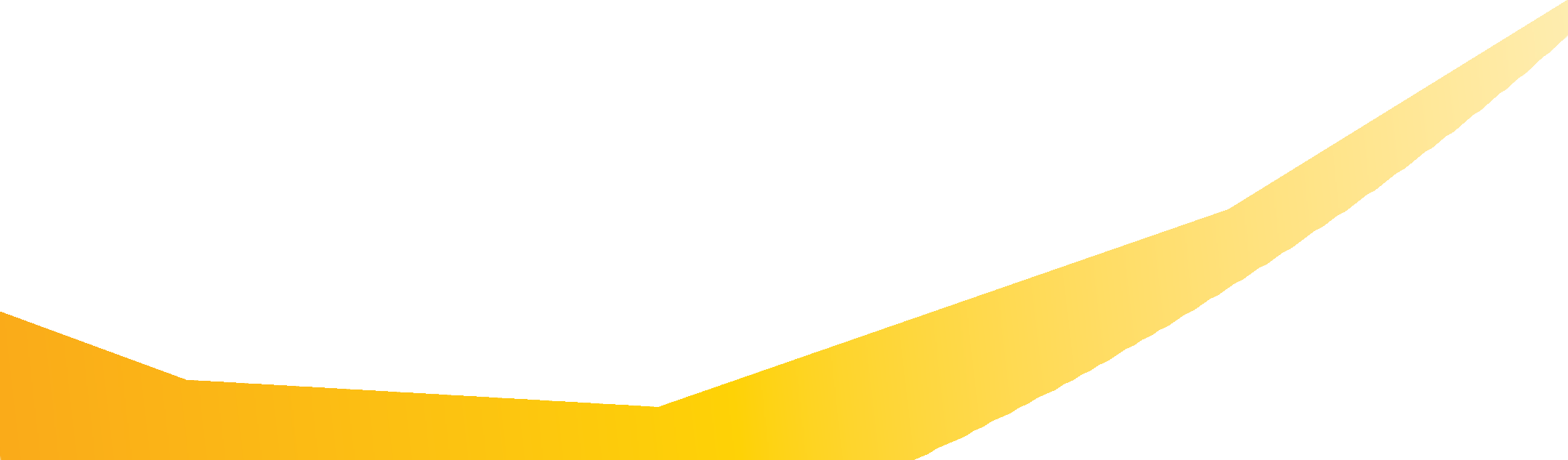 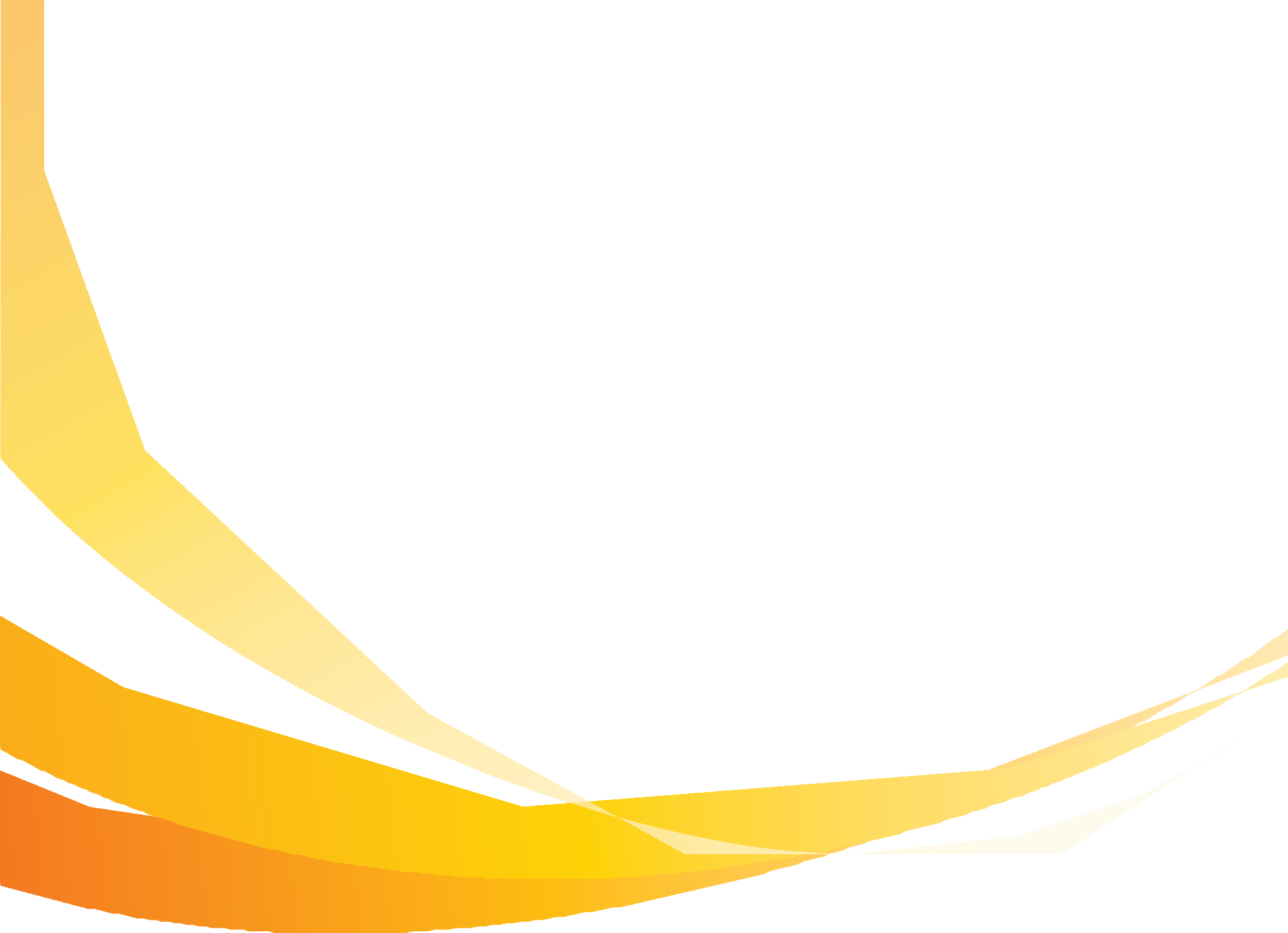 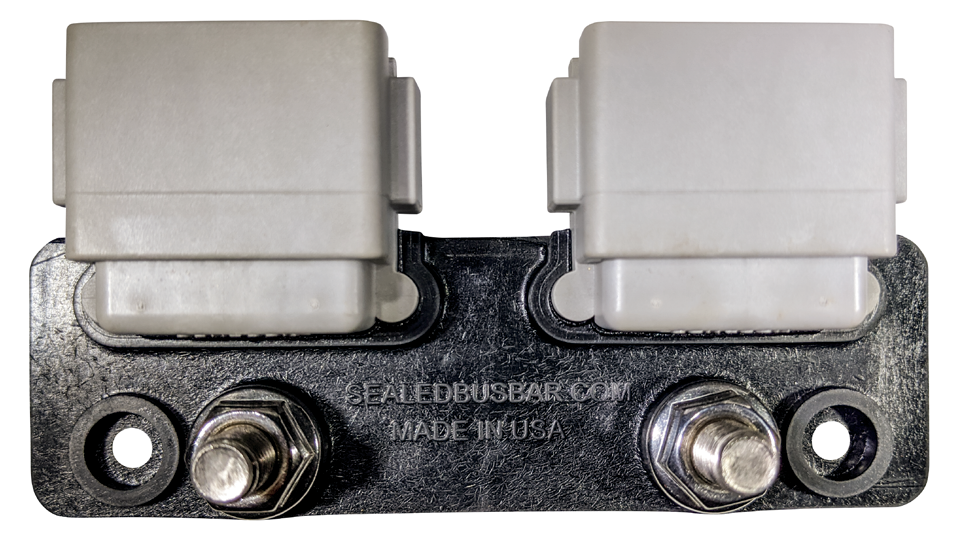 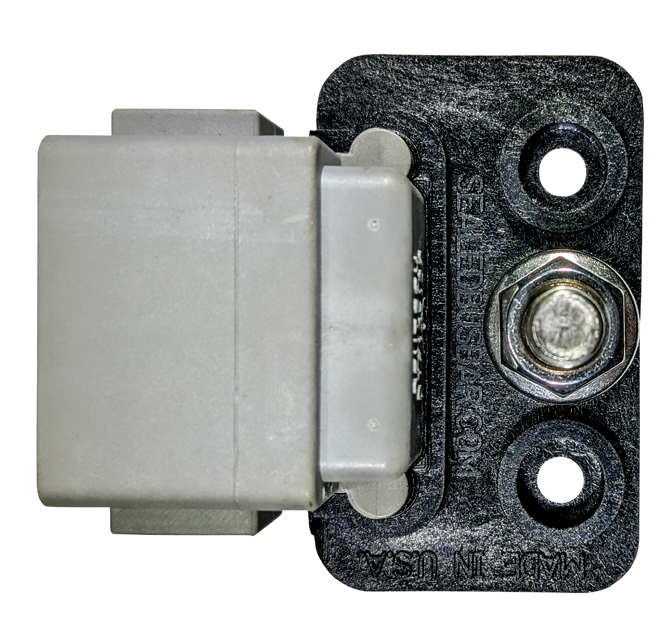 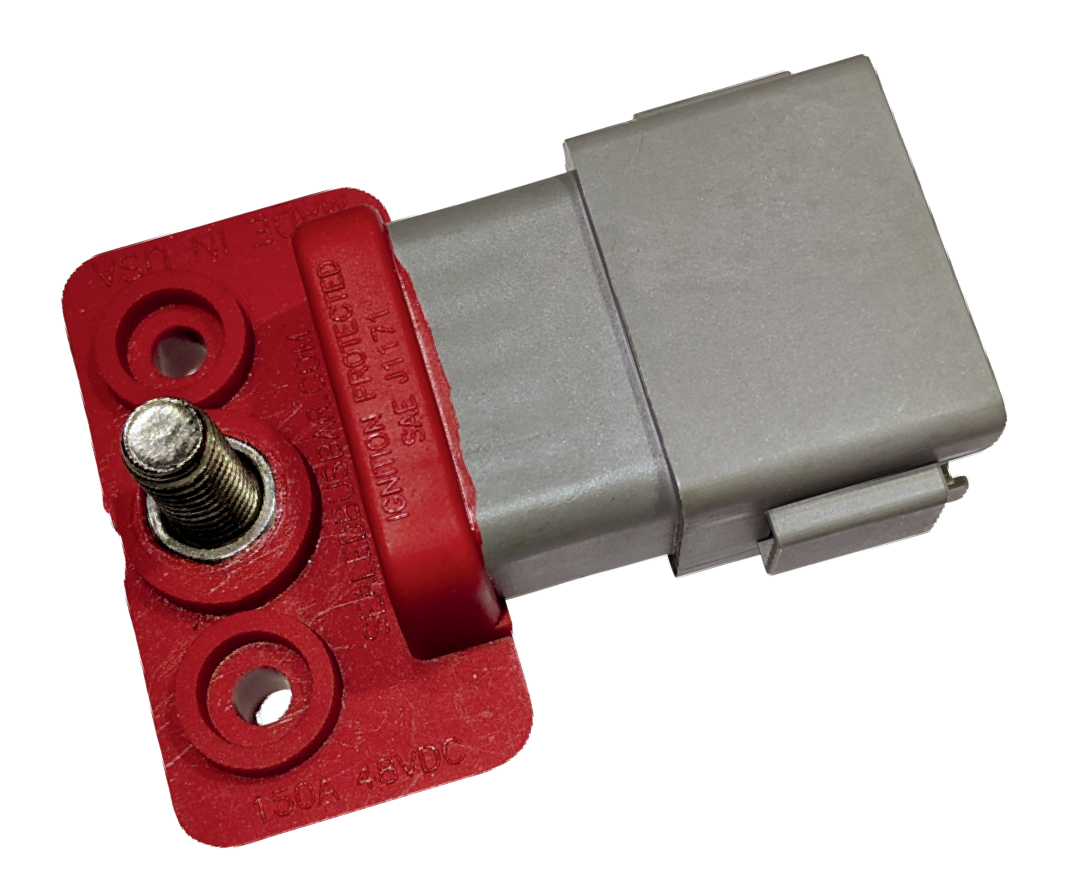 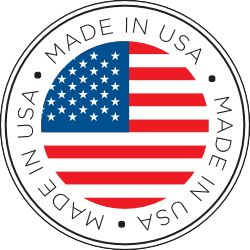 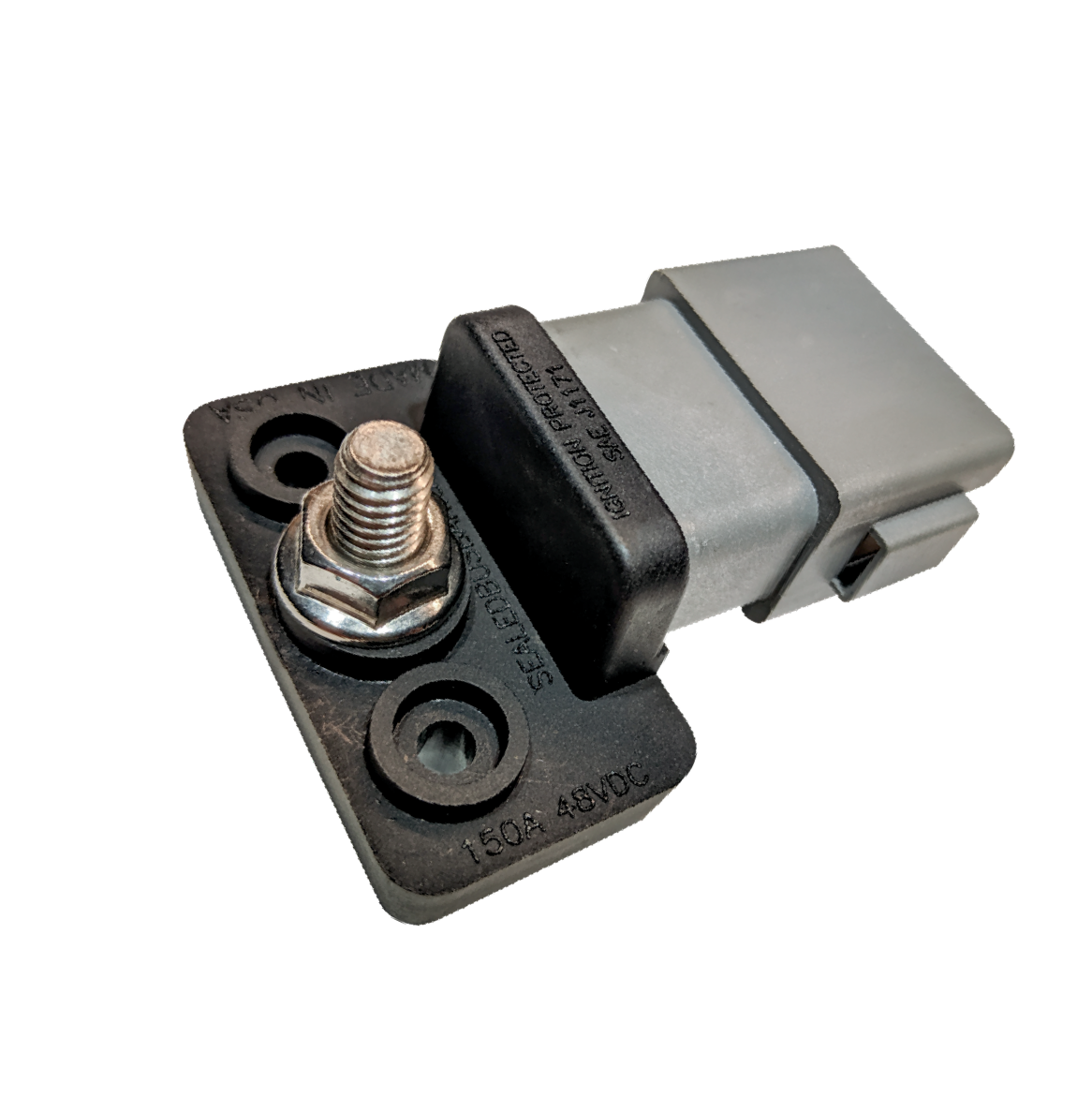 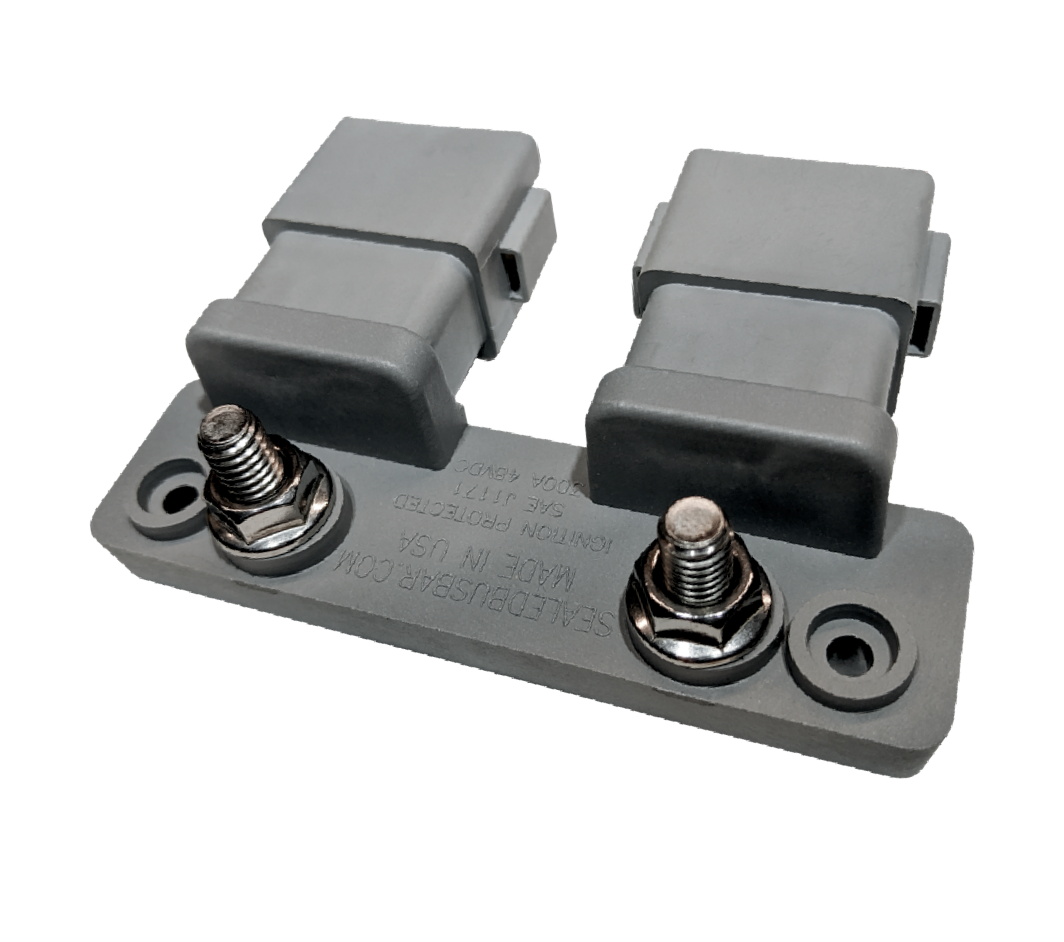 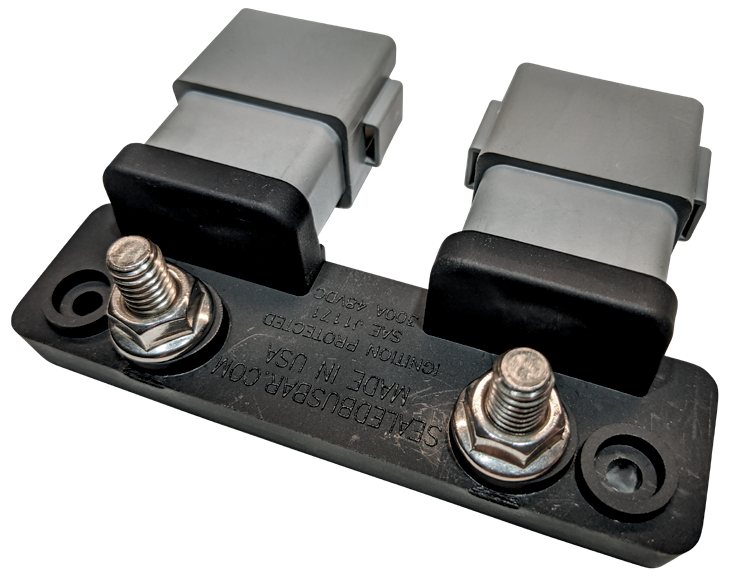 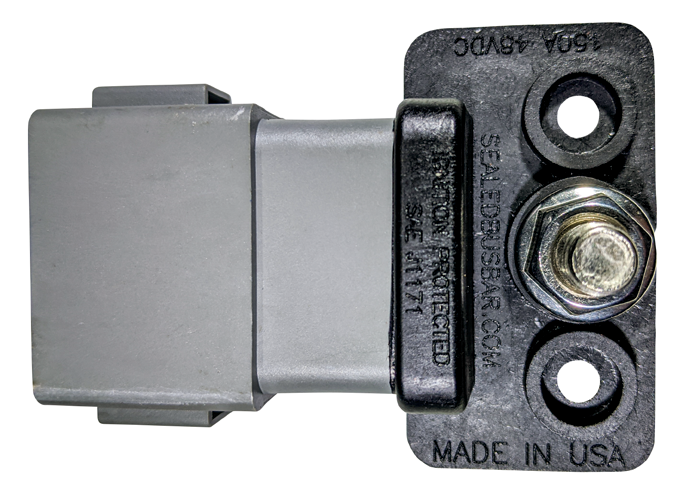 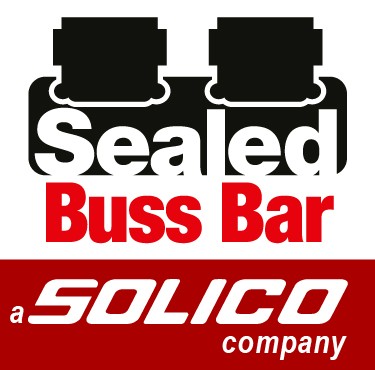 The Best Protection for Your Electrical Systemwww.SealedBussBar.comSPLIT1: Dimensions for width do not include matingconnector.2: See the product information for SBB2-12 & SBB-SHP which have different mating connectors.Custom color and keyed connectors available by special order. Minimums may apply.HIGH POWER SINGLE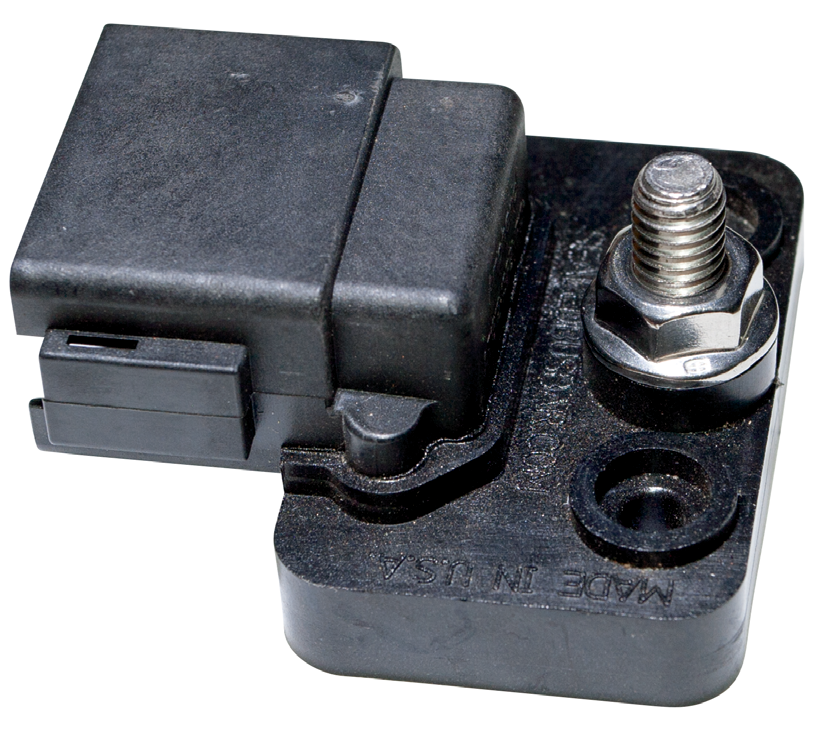 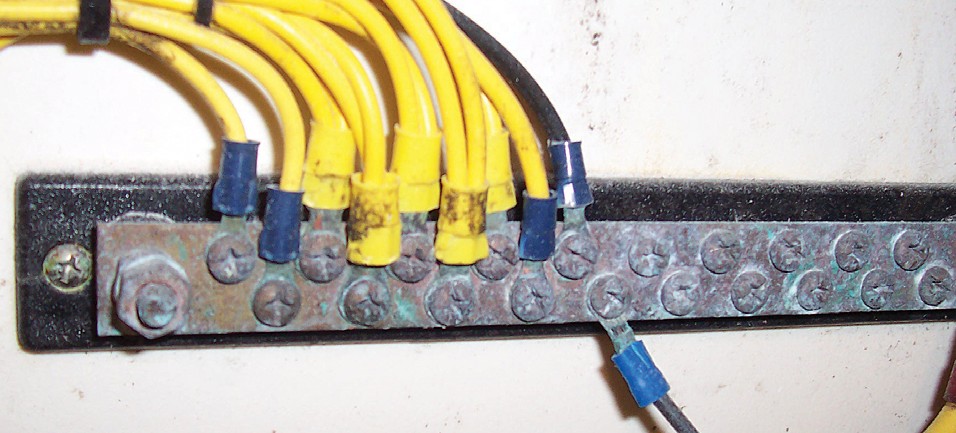 Traditional Buss Bars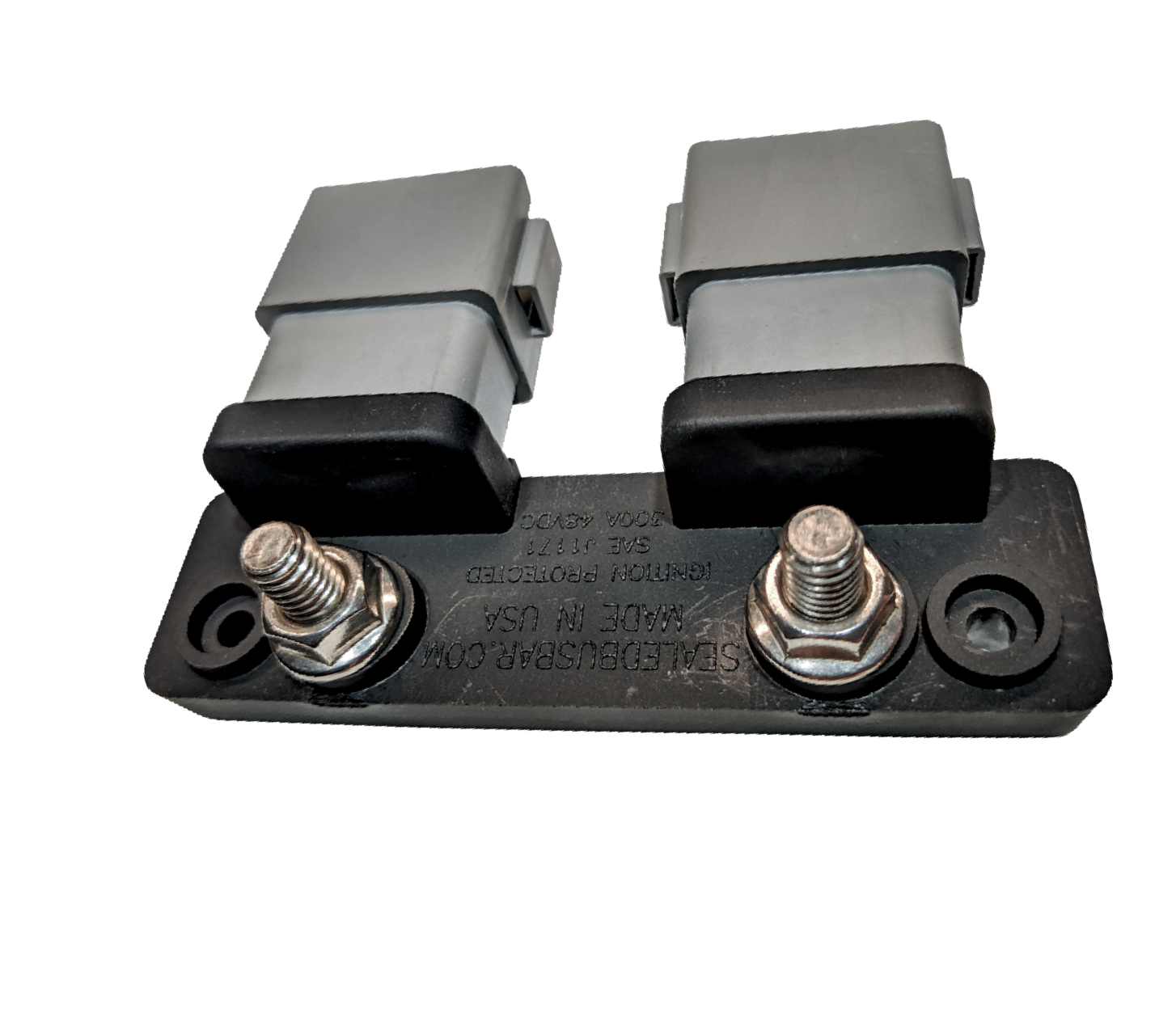 Exposed conducting plate may corrodeScrews may loosen over timeTime consuming to install connections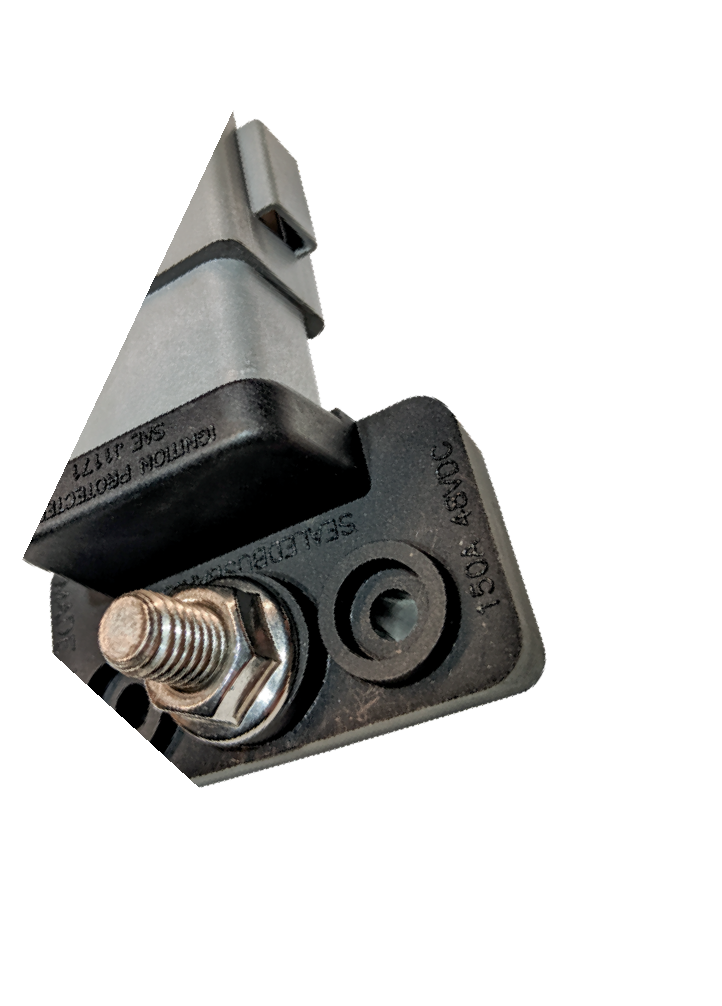 SPLIT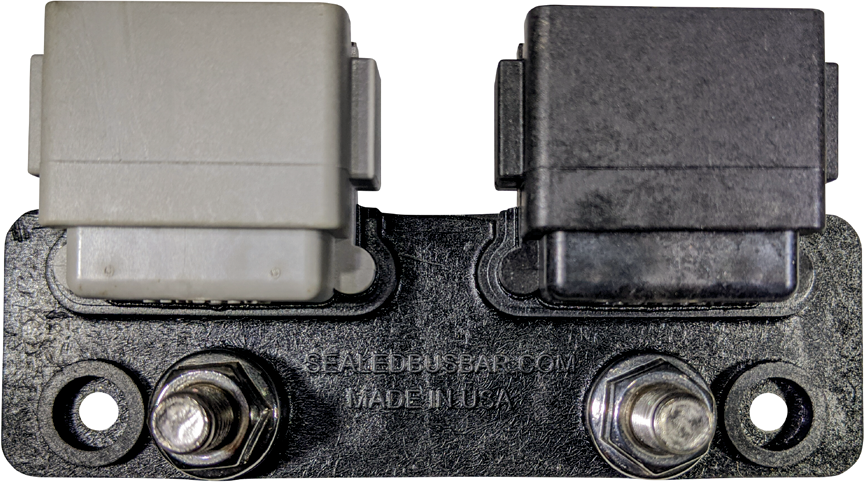 Our Sealed Buss BarMain Conducting Plate is encapsulated to protect from corrosionNo Screws to loosenPlug and Play design installs in secondsSave time and money with our designIP67 Sealed Connector (submersible)Ignition Protection to SAEJ1171 at 100% Continous RatingCompact SizeMade in USAMaintenance free designDesign meets or exceeds Coast Guard, ABYC, and NMMA standards.other critical electrical only to leave the job unfinished?With traditional buss bars you have done just that. They have many individual connections which can be prone to failure. They have exposed copper or brass plates that may have tin plating protection or none at all. The exposed plates will corrode which will require replacement.Our innovative design encapsulates the conductive plate copper leaving the only exposed metal the stainless studs for the connections to the battery ensuring a stable electrical connection for the life of your electrical system.SBB-24 & SBB-24RSBB-24 & SBB-24RRating300A @ 48V DCDimensions14-⅝" L x 2-⅜" W x 1-⅜" TSBB2-12 & SBB2-12RSBB2-12 & SBB2-12RRating2 x 150A @ 48V DCDeutsch:	DT06-12SA &DT06-12SBMatingAmphenol: AT06-12SA &ConnectorAT06-12SBMolex:	93445-6212 &93445-6221Dimensions14-⅝” L x 2-⅜” W x 1-⅜” T